Um er að ræða breytingu á samningi milli Arion banka kt. 581008-0150 og neðangreinds rétthafa: Ofangreindur rétthafi óskar eftir að viðbótariðgjöld í Lífeyrisauka verði greidd af neðangreindum launagreiðanda: Afrit af samningi um viðbótarlífeyrissparnað verður sent til nýja launagreiðandans. Vinsamlegast athugaðu að tilkynning um nýjan launagreiðanda, fellir ekki úr gildi áskrift fyrri launagreiðenda, en með því að segja upp áskrift fyrri launagreiðenda upplýsir þú Arion banka um þá sem greiða ekki lengur inn fyrir þig. Ef iðgjöld eru ekki í samræmi við launaseðla vinsamlegast hafðu tafarlaust samband við launagreiðanda þinn eða Lífeyrisþjónustu Arion banka í síma 444 7000. Verði vanskil á greiðslum iðgjalda í viðbótarlífeyrissparnað getur dýrmæt eign glatast. Vinsamlegast taktu fram hér að neðan ef þú vilt segja upp áskrift fyrri launagreiðenda: LífeyrisþjónustaÞjónusta við sjóðfélaga og launagreiðendur er í Lífeyrisþjónustu Arion banka í síma 444 7000 og á lifeyristhjonusta@arionbanki.is. Móttaka er í næsta útibúi Arion banka, kl. 9-16 alla virka daga. Vefsvæði sjóðsins er arionbanki.is/lifeyrisauki.Netbanki Arion bankaHægt er að sjá yfirlit yfir stöðu og hreyfingar í Netbanka Arion banka á arionbanki.is. Sækja má um aðgang í næsta útibúi Arion banka, gegn framvísun persónuskilríkja. Bankaviðskipti ekki skilyrði.  Sendist á breytingar@arionbanki.is eða í pósti til Lífeyrisþjónustu, Túngötu 3, 580 Siglfirði                                                                                   Eintak Arion banka – A beiðnilífeyrisaukilífeyrisauki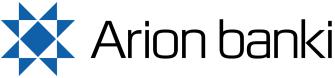 tilkynning um nýjan launagreiðandaNafn rétthafaNafn rétthafaNafn rétthafaKennitalaHeimilisfangPóstnúmerStaður      /      NetfangNetfangNetfangSími / GSMGóð regla er að láta launagreiðanda sinn vita að von sé á staðfestingu á hléi á viðbótarlífeyrissparnaði. Staður og dagsetning Undirskrift rétthafa Undirskrift rétthafa Móttekið f.h. Arion banka (nafn starfsmanns)ÚtibúanúmerDagsetning